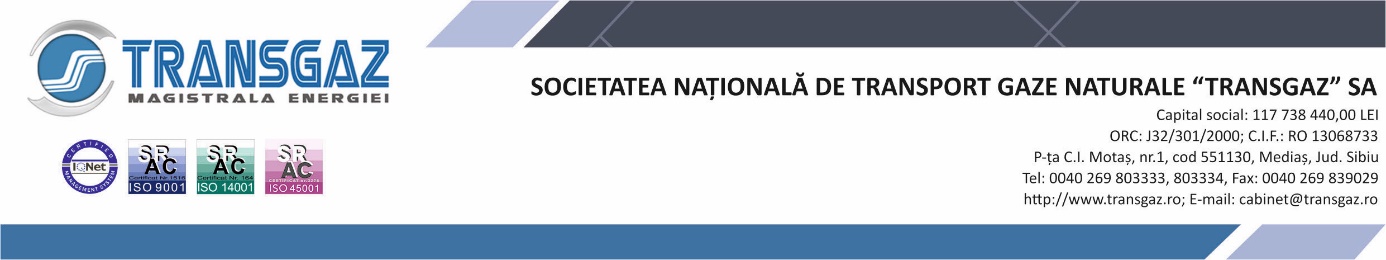 List of documents of public interest and list of documents produced
and/or managed by SNTGN TRANSGAZ SAList of documents of public interest communicated ex officio, pursuant to Article 5 of Law 544/2001:Regulatory acts governing the organization and functioning of SNTGN TRANSGAZ SA (Articles of Incorporation);Organisational structure, operating schedule;Rules of Organisation and Operation;Rules of Procedure;Code of Ethics;Names and surnames	of	 senior 	management (their CVs) and of the person responsible forthe dissemination of public information;Declarations of assets and interests;Hearing schedule;Contact details of SNTGN TRANSGAZ SA: name, registered office, telephone and fax numbers, e-mail address and website address;Financial statements;TYNDP;List of documents of public interest;List of the categories of documents drawn up and/or managed in accordance with the law;The procedures for appealing against the decision of the authority, if the person considers aggrieved in relation to the right of access to the information of public interest requested;Annual report of the administrators;Annual procurement plan / information on the annual procurement plan;Evaluation report - according to Law no. 544/2001;Press releases;Annual report on the achievement of the Transmission Service Performance Standard;Announcements concerning the organisation of competitions to fill vacant posts, as well as specific conditions for participation and selection according to the law;Information on public procurement organised by the company in accordance with legislation in force, except those classified by law;Other information published on www.transgaz.ro  required by law.II. List of categories of documents managed and/or produced by the company:Documents managed by the company:National Energy Regulatory Authority - gas sector: https://www.anre.ro/ro/gaze-naturale/informatii-de-interes-publicBucharest Stock Exchange - Laws and regulations:http://www.bvb.ro/Regulations/LegalFramework/LawsAndRegulationsBucharest Stock Exchange - BVB Regulations:http://www.bvb.ro/Regulations/LegalFramework/BvbRegulationsNational Agency for Mineral Resources:http://www.namr.ro/legislatie/legislatie-nationala/Ministry of Economy:http://www.economie.gov.ro/#Ministry of Public Finance:http://www.mfinante.gov.ro/pagina.html?pagina=acasaMinistry of Energy:http://energie.gov.ro/European Funds:http://www.fonduri-ue.ro/legislatie-nationalaThe main regulatory acts governing natural gas;Performance standard for natural gas transmission and system service;Network code for the National Gas Transmission System;Timetable for the annual and quarterly transmission capacity reservation process at entry/exit points to/from the National Gas Transmission System;Provisions on capacity allocation, congestion management and anti-hoarding and capacity reuse procedures;Methodology for setting regulated tariffs for natural gas transmission services;Tariffs for the provision of natural gas transmission services;Regulation for measuring the quantities of natural gas traded in Romania;Network users' rights and obligations;Balancing rules and imbalance charges;Other documents managed by the company (economic, financial, legal, corporate governance).b. Documents produced by the company:Notes of justification, approval reports;Collaboration protocols with public authorities and institutions, as well as with similar authorities;Annual reports;Studies, analyses, programmes, strategies;Petitions and addresses;Project sheets, terms of reference;Public procurement files;Minutes;Permits;Other documents managed by the company (procedures, work instructions).List of information of public interest communicated on request, according to Article 6 of Law No 544/2001 on free access to information of public interest, as amended and supplemented:Right of reply;Information materials (brochures) published by SNTGN TRANSGAZ SA within the limits of available stock;Other documents managed by the companyList of information exempted from disclosure in order to comply with the principle of confidentiality:Administrative control reports;Internal memos;Complaints and documents relating to disciplinary investigations;The telephone numbers of the company's employees, as well as information on their extraprofessional activities;Complaints, enquiries and grievances from staff and other interested parties;General incoming/outgoing mail register;Register for the registration of requests and responses concerning access to information of public interest;Register of records of transfers abroad;Case register (requests, complaints or referrals);Record of decisions;Special register of secret and confidential correspondence;Archival register;Inventory register of goods;Correspondence with domestic and international public institutions;The files relating to the disputes in which the institution is involved and the names of the persons defending the interests of the company in these disputes;Official reports;Reports drawn up following control and investigation actions;Hearing notes;Correspondence with economic operators, natural gas transmission operators and data subjects;Documents whose disclosure to the public may affect the right to privacy, family and private life or which may influence cases before the courts;Internal decisions issued by the company's management;Internal provisions issued by the heads of functional structures within the company;Wage statements;Annual and quarterly investigation plans;Other internal documents concerning the company's activity.The competent structures within the company for verifying compliance with the provisions of Article 12 of Law No 544/2001 on free access to information of public interest, as amended and supplemented, regarding the exemption from free access of citizens to certain information:Information in the field of national defence, security and public order, information relating to the deliberations of the authorities, as well as information concerning Romania's economic and political interests, if it is classified information, according to the law.Competent structures:- Classified Documents Department;Information on commercial or financial activities, if their publication would prejudice the principle of fair competition, according to the law.Competent structures:- The company's Operations Department;- The company's Economic Department;Information on personal data, according to the law.Competent structures:- Organisation, Human Resources Department of the company.Information relating to proceedings during criminal or disciplinary investigations, if the outcome of the investigation is jeopardised, confidential sources are revealed or the life, physical integrity or health of a person is endangered as a result of the investigation carried out or in progress, information relating to judicial proceedings, if their publication would prejudice the fair trial or the legitimate interest of any party to the proceedings, and information the publication of which would prejudice measures for the protection of young personsCompetent structures:- Legal Department of the company.